Darien Lions Club Foundation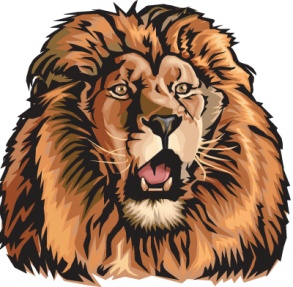 1702 Plainfield Road    Darien, Illinois 60561www.darienlionsclubfoundation.orgDLCF Business Meeting 50-16 MINUTES – January 21, 2021 – ZOOM2020-2021PresidentJohn Pearson IIVice PresidentRandy PorzelSecretary-Corresponding.Mike FalcoTreasurerEd O’ConnorSecretary-FinancialPaul KempfCommittee LiaisonRyan WalheimPublicityKen PoindexterActivitiesSteve WerneckeMembershipWayne ScharnakTail TwisterTom PantoniRay BenaitisLion TamerSteve HiattPast PresidentAndrew BrunsenCall to order – Lion President John Pearson IICommittee ReportsFood Baskets – Lion Greg Ruffolo257 familes served Dec 17/18/19 thanks to the committee for a massive undertakingHeld @ 3 locationsThanks for Lion Art Donner for Obtaining “CARES” act donation of 13kFlag Program – Lion Steve HiattAlready receiving checks for upcoming seasonSpecial Needs – Lion Tom WielandHearing aids and eye glasses requested for dist 63/GowerSchool supplies for next yearScholarships – Lion Ron KieferProcess startedSecretary Report –Lion Mike FalcoDecember 2020 Board for reviewDecember 2020 Business for approvalTreasurer Report –Lion Ed O’ConnorDecember 2020 for approvalPresident’s ReportThank you notes to donorsLiabilities on financials for Queen of Hearts RaffleCorrespondenceUnfinished BusinessNew BusinessAdjourn